Osiowy wentylator dachowy DZD 25/42 AOpakowanie jednostkowe: 1 sztukaAsortyment: 
Numer artykułu: 0087.0431Producent: MAICO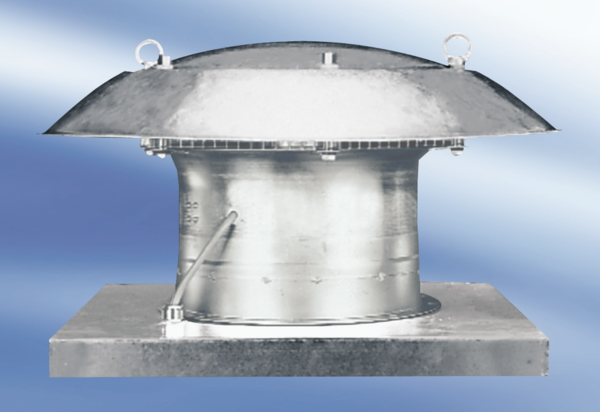 